TOURNOI DEPARTEMENTAL JEUNES
Limoux samedi 8 décembre 201829 jeunes du Badminton Trèbes-Carcassonne étaient inscrits à la première étape départementale qui rassemblait 82 jeunes : 16 d’entre eux sont revenus avec des médailles. Les filles qui constituaient la moitié des inscrits du BTC ont fait une belle moisson : 1ere victoire et médaille d’or pour Blanche Cuewapuru la trébéenne en benjamines, 1ere victoire pour Louise Alvaro la carcassonnaise en minimes. Côté garçon victoire de Mathéo Faure en junior. Pour les places d’honneur : médaille d’argent pour Maëlys Allard en benjamines, Axel Blanquart en cadet série 3, Madison Faure minime surclassée en cadette, Sam Scotto en benjamins, Guillaume Allabert en juniors série2, médailles de bronze pour Louise Gensch en poussines, Thomas Peyrounet en minimes, Louise Jacquemin en benjamines, Yvana Blanchette benjamine surclassée en cadettes, Alexandra Provoost et Chloé Barthas en minimes, Emile Négrail en cadets série 2, Tony Salvetat et cadets juniors série 1.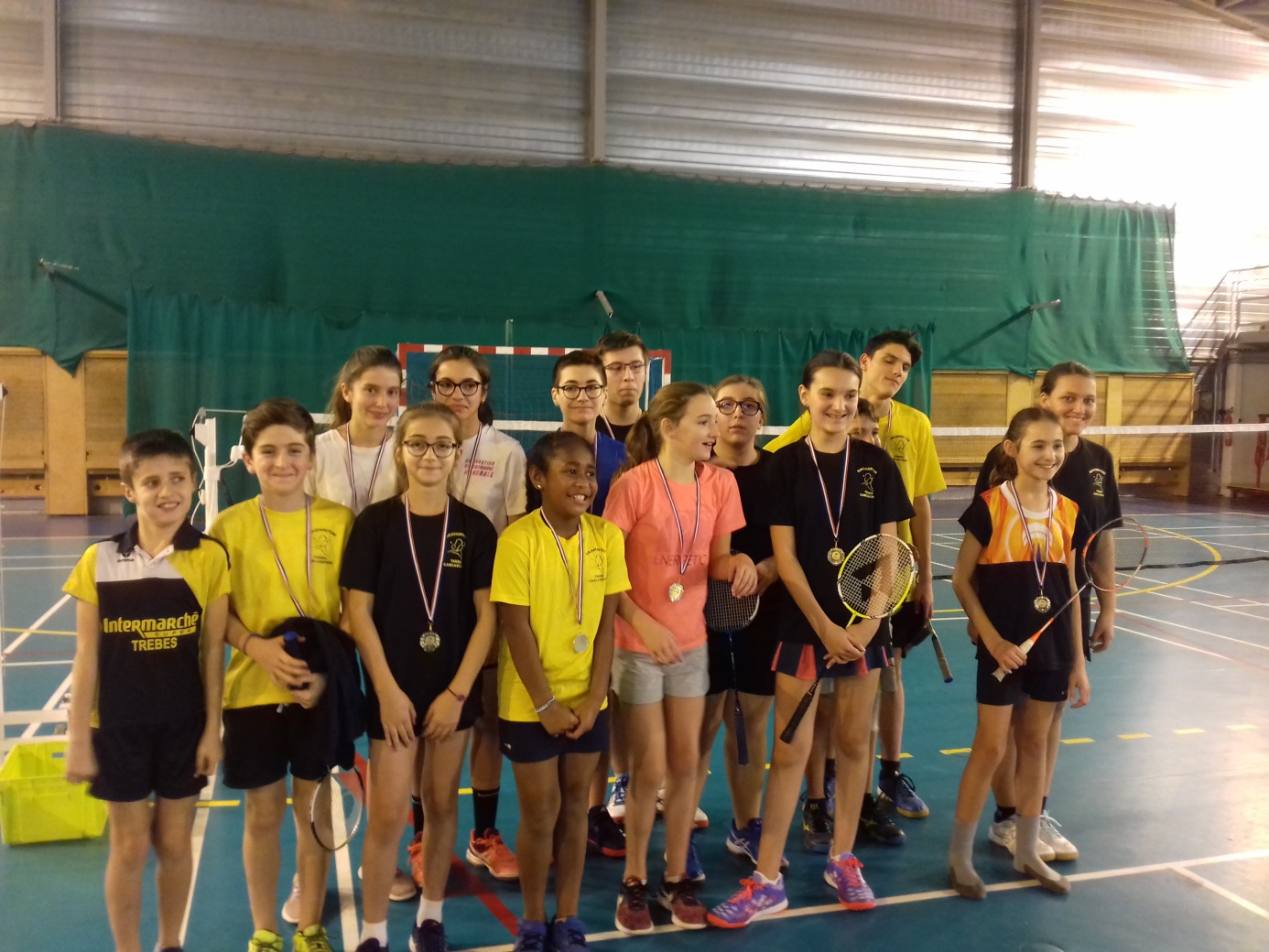 